هو الله - ... تفسير آيه سأريکم دار الفاسقين...حضرت عبدالبهاءاصلی فارسی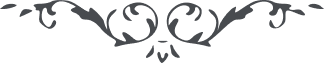 لوح رقم (75) – من آثار حضرت عبدالبهاء – مکاتیب عبد البهاء، جلد3، صفحه 226( 75 )مصرهو اللهأیها الحبیب الروحانی نامه شما رسید تفسیر آیه سأریکم دار الفاسقین سئوال نموده بودی بجان عزیزت فرصت تفسیر که سهل است مهلت تحریر ندارم و از این گذشته حال تفسیر این آیه جائز نه بلکه تفسیر حدیث لازم (مصر کنانتی) باری جواب میرزا یوحنا داود مرقوم گردید و در طی مکتوبست بفرستید و علیکم البهاء الأبهی (ع ع)